                                    FICHA TÉCNICA                             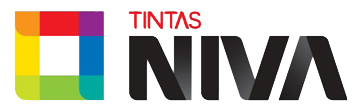 NIVAROOF			     Ref.1090Revestimento anti-humidade para terraços | ExteriorTIPOProduto viscoso, baseado em copolímeros acrílicos aquosos, de forte aderência, impermeável, reticulável aos UV, resistente às intempéries e grande poder de eliminação das irregularidades. UTILIZAÇÃOAplica-se em terraços, palas, telhados, chaminés, empenas e nos mais variados substratos tais como: reboco, fibrocimento, tijolo, betão e até chapas metálicas, desde que previamente tratadas com primário específico. O rendimento teórico varia conforme o estado da superfície a revestir, contudo podemos adiantar 1,5 Kg/m2 por demão. CARACTERÍSTICAS DO PRODUTOPROCESSOS DE APLICAÇÃOAplica-se à trincha e rolo de pelo alto.CONSIDERAÇÕES DE PRÉ – APLICAÇÃOAs superfícies devem estar bem limpas, secas e isentas de poeiras e humidades. Como se trata de um produto para exteriores, deve-se evitar o tempo húmido, chuvoso, vento forte e temperaturas altas. É importante aplicar este produto no sistema cruzado, para evitar eventuais micro-bolhas ou crateras, protegendo assim possíveis rupturas do filme.SISTEMAS DE PINTURASSobre superfícies novasAplica-se directamente ao substrato e na eventualidade do surgimento de microfissuras na superfície, deve-se embeber rede de fibra vidro (tipo véu de noiva), ainda com o NIVAROOF Refª 1090 em fresco, e deixar secar 24h.Aplicar 1ª demão do NIVAROOF Refª 1090, diluído com 5% de água limpa.Deixar secar 24h e voltar aplicar 2ª demão à consistência do produto tal qual na embalagem.Repetir 3ª demão e igual modo aos trabalhos anteriores.SOBRE PINTURAS E/OU SUPERFÍCIES ANTIGASLavar bem as superfícies com jacto de água, raspar a tinta mal aderente e descontaminar as possíveis manchas de fungos, musgos e algas, com NIVAWASH Refª 1062. Deixando actuar o desinfectante durante 24h.Após isto, lavar a superfície com jacto de água, e deixar secar bem.Aplicar uma demão do primário NIVALITE incolor Ref.ª 1038, e seguindo o mesmo processo anterior.LAVAGEM EQUIPAMENTOCom água.TIPO DE EMBALAGEM Embalagens de 1Lt, 5Lts e 15Lts.HIGIENE E SEGURANÇAEm caso de projecção para os olhos, deve lavar-se muito bem com água limpa em abundância. No caso necessidade deve consultar o seu médico.Mais informação, sobre saúde e ambiente, consultar, ficha de dados de segurança do produto. NOTA IMPORTANTEÉ da responsabilidade do utilizador, tomar providências para cumprimento das leis actuais e regulamentações locais, no que se refere à protecção do ambiente, assim como também ser da sua responsabilidade, do processo de aplicação e uso diferente do indicado nesta ficha técnica.As condições de trabalho por vezes divergem, recomendamos que se faça um ensaio prévio da aplicação do produto.O rendimento é também variável conforme o estado do substrato e índice de absorção dos mesmos.Os intervalos entre demãos, também podem variar, conforme a temperatura ambiente, e /ou estado do tempo atmosférico, daqui os dados por nós fornecidos não poderem ser exactos, servindo meramente como ordem orientativa.Em caso de dúvida, consulte o nosso serviço de apoio técnico.O limite da EU para este tipo de produto (Cat A/c) 40 g/l (2010)Este produto contém no máx: 19,50 g/l COV.Actualizada em 03/11/2014CORTelha | Vermelho | Cinzento | BrancoASPECTOPastoso | TixótropicoBRILHOAcetinadoDENSIDADE (20º)1.25 – 1.35SECAGEM (20º)3h – 4hVISCOSIDADE (20º) Brookfield (RVF)50000 - 60000 cpsRENDIMENTO1,5Kg/M2INFLAMABILIDADENulaESTABILIDADE EM STOCK1 ano – Embalagens de origem, cheias e bem fechadas